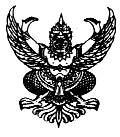 ประกาศองค์การบริหารส่วนตำบลตลิ่งชันเรื่อง   การประชาสัมพันธ์กำหนดวัน  เวลา  การตรวจรับงานจ้างโครงการก่อสร้างถนนคสล.สายนางเขียว – นาเพรง  ม.๑-------------------------------------------------------                     ด้วยองค์การบริหารส่วนตำบลตลิ่งชัน  ได้ดำเนินการสอบราคาโครงการก่อสร้างถนนคสล.สายนางเขียว – นาเพรง  ม.๑   เมื่อวันที่  ๒๗  กุมภาพันธ์  ๒๕๕๘   และองค์การบริหารส่วนตำบลตลิ่งชัน  ได้ตกลงทำสัญญาจ้างกับหจก.นพวิทย์การโยธา   เป็นผู้รับจ้างดังกล่าว  เพราะเป็นผู้เสนอราคาต่ำสุด  ตามสัญญาจ้างเลขที่  ๔/๒๕๕๘  ลงวันที่  ๒๗  มีนาคม  ๒๕๕๘  โดยกำหนดแล้วเสร็จ  ภายในวันที่  ๒๕  มิถุนายน  ๒๕๕๘  นั้น	    บัดนี้  ผู้รับจ้างได้ส่งมอบงานจ้าง  ในวันที่  ๑๔  พฤษภาคม  ๒๕๕๘  และประธานคณะกรรมการตรวจงานจ้างได้นัดคณะกรรมการตรวจรับงานจ้างดังกล่าว เพื่อทำการตรวจรับงานจ้าง ในวันที่ ๑๘  พฤษภาคม  ๒๕๕๘  เวลา  ๑๑.๐๐  น.  ณ  สถานที่ก่อสร้าง  ดังนั้นองค์การบริหารส่วนตำบลตลิ่งชัน จึงขอประชาสัมพันธ์ให้ประชาชนทั่วไปทราบและเข้าร่วมตรวจสอบการตรวจรับงานจ้างดังกล่าวต่อไป 	    จึงขอปิดประกาศให้ทราบโดยทั่วกัน  ประกาศ ณ วันที่   ๑๕  เดือน  พฤษภาคม  พ.ศ. ๒๕๕๘				                     ชัยวุฒิ  แก้วอย่างดี			                            (นายชัยวุฒิ  แก้วอย่างดี)		                              นายกองค์การบริหารส่วนตำบลตลิ่งชันประกาศองค์การบริหารส่วนตำบลตลิ่งชันเรื่อง   การประชาสัมพันธ์กำหนดวัน  เวลา  การตรวจรับงานจ้างโครงการก่อสร้างถนนคสล.สายบ้านนายแท่น – บ้านนายสมมุ่ง  ม.๔-------------------------------------------------------                     ด้วยองค์การบริหารส่วนตำบลตลิ่งชัน  ได้ดำเนินการสอบราคาโครงการก่อสร้างถนนคสล.สายสายบ้านนายแท่น – บ้านนายสมมุ่ง  ม.๔  เมื่อวันที่  ๒๗  กุมภาพันธ์  ๒๕๕๘   และองค์การบริหารส่วนตำบลตลิ่งชัน  ได้ตกลงทำสัญญาจ้างกับหจก.นพวิทย์การโยธา   เป็นผู้รับจ้างดังกล่าว  เพราะเป็นผู้เสนอราคาต่ำสุด  ตามสัญญาจ้างเลขที่  ๖/๒๕๕๘  ลงวันที่  ๒๗  มีนาคม  ๒๕๕๘  โดยกำหนดแล้วเสร็จ  ภายในวันที่  ๒๕  มิถุนายน  ๒๕๕๘  นั้น	    บัดนี้  ผู้รับจ้างได้ส่งมอบงานจ้าง  ในวันที่  ๑๔  พฤษภาคม  ๒๕๕๘  และประธานคณะกรรมการตรวจงานจ้างได้นัดคณะกรรมการตรวจรับงานจ้างดังกล่าว เพื่อทำการตรวจรับงานจ้าง ในวันที่ ๑๘  พฤษภาคม  ๒๕๕๘  เวลา  ๑๔.๐๐  น.  ณ  สถานที่ก่อสร้าง  ดังนั้นองค์การบริหารส่วนตำบลตลิ่งชัน จึงขอประชาสัมพันธ์ให้ประชาชนทั่วไปทราบและเข้าร่วมตรวจสอบการตรวจรับงานจ้างดังกล่าวต่อไป 	    จึงขอปิดประกาศให้ทราบโดยทั่วกัน  ประกาศ ณ วันที่   ๑๕  เดือน  พฤษภาคม  พ.ศ. ๒๕๕๘				                     ชัยวุฒิ  แก้วอย่างดี			                            (นายชัยวุฒิ  แก้วอย่างดี)		                              นายกองค์การบริหารส่วนตำบลตลิ่งชันประกาศองค์การบริหารส่วนตำบลตลิ่งชันเรื่อง   การประชาสัมพันธ์กำหนดวัน  เวลา  การตรวจรับงานจ้างโครงการก่อสร้างถนนคสล.สายสี่แยกนายดา – บ้านนายสถิน  ม.๖-------------------------------------------------------                     ด้วยองค์การบริหารส่วนตำบลตลิ่งชัน  ได้ดำเนินการสอบราคาโครงการก่อสร้างถนนคสล.สายสายสี่แยกนายดา – บ้านนายสถิน  ม.๖   เมื่อวันที่  ๒๗  กุมภาพันธ์  ๒๕๕๘   และองค์การบริหารส่วนตำบลตลิ่งชัน  ได้ตกลงทำสัญญาจ้างกับหจก.นพวิทย์การโยธา   เป็นผู้รับจ้างดังกล่าว  เพราะเป็นผู้เสนอราคาต่ำสุด  ตามสัญญาจ้างเลขที่  ๗/๒๕๕๘  ลงวันที่  ๒๗  มีนาคม  ๒๕๕๘  โดยกำหนดแล้วเสร็จ  ภายในวันที่  ๒๕  มิถุนายน  ๒๕๕๘  นั้น	    บัดนี้  ผู้รับจ้างได้ส่งมอบงานจ้าง  ในวันที่  ๑๔  พฤษภาคม  ๒๕๕๘  และประธานคณะกรรมการตรวจงานจ้างได้นัดคณะกรรมการตรวจรับงานจ้างดังกล่าว เพื่อทำการตรวจรับงานจ้าง ในวันที่ ๑๙  พฤษภาคม  ๒๕๕๘  เวลา  ๑๑.๐๐  น.  ณ  สถานที่ก่อสร้าง  ดังนั้นองค์การบริหารส่วนตำบลตลิ่งชัน จึงขอประชาสัมพันธ์ให้ประชาชนทั่วไปทราบและเข้าร่วมตรวจสอบการตรวจรับงานจ้างดังกล่าวต่อไป 	    จึงขอปิดประกาศให้ทราบโดยทั่วกัน  ประกาศ ณ วันที่   ๑๕  เดือน  พฤษภาคม  พ.ศ. ๒๕๕๘                                                               ชัยวุฒิ  แก้วอย่างดี							                            (นายชัยวุฒิ  แก้วอย่างดี)		                              นายกองค์การบริหารส่วนตำบลตลิ่งชันประกาศองค์การบริหารส่วนตำบลตลิ่งชันเรื่อง   การประชาสัมพันธ์กำหนดวัน  เวลา  การตรวจรับงานจ้างโครงการก่อสร้างถนนคสล.สายนางเหี้ยง – นายพยอม  ม.๘-------------------------------------------------------                     ด้วยองค์การบริหารส่วนตำบลตลิ่งชัน  ได้ดำเนินการสอบราคาโครงการก่อสร้างถนนคสล.สายสายนางเหี้ยง – นายพยอม  ม.๘  เมื่อวันที่  ๒๗  กุมภาพันธ์  ๒๕๕๘   และองค์การบริหารส่วนตำบลตลิ่งชัน  ได้ตกลงทำสัญญาจ้างกับหจก.นพวิทย์การโยธา   เป็นผู้รับจ้างดังกล่าว  เพราะเป็นผู้เสนอราคาต่ำสุด  ตามสัญญาจ้างเลขที่  ๙/๒๕๕๘  ลงวันที่  ๒๗  มีนาคม  ๒๕๕๘  โดยกำหนดแล้วเสร็จ  ภายในวันที่  ๒๕  มิถุนายน  ๒๕๕๘  นั้น	    บัดนี้  ผู้รับจ้างได้ส่งมอบงานจ้าง  ในวันที่  ๑๔  พฤษภาคม  ๒๕๕๘  และประธานคณะกรรมการตรวจงานจ้างได้นัดคณะกรรมการตรวจรับงานจ้างดังกล่าว เพื่อทำการตรวจรับงานจ้าง ในวันที่ ๑๙  พฤษภาคม  ๒๕๕๘  เวลา  ๑๔.๐๐  น.  ณ  สถานที่ก่อสร้าง  ดังนั้นองค์การบริหารส่วนตำบลตลิ่งชัน จึงขอประชาสัมพันธ์ให้ประชาชนทั่วไปทราบและเข้าร่วมตรวจสอบการตรวจรับงานจ้างดังกล่าวต่อไป 	    จึงขอปิดประกาศให้ทราบโดยทั่วกัน  ประกาศ ณ วันที่   ๑๕  เดือน  พฤษภาคม  พ.ศ. ๒๕๕๘                                                               ชัยวุฒิ  แก้วอย่างดี			                            (นายชัยวุฒิ  แก้วอย่างดี)		                              นายกองค์การบริหารส่วนตำบลตลิ่งชัน